Chestionar adresat profesorilor care au urmat stagii de formare continuă Erasmus+ în cadrul proiectului nr.: 2016-1-RO01-KA101-024197 - ,,Competențe europene necesare în mileniul III pentru dascălii Șansei a Doua”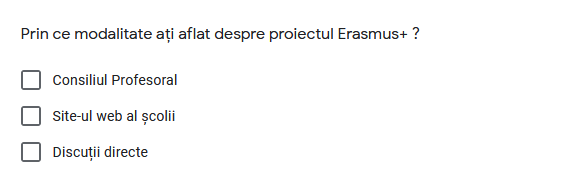 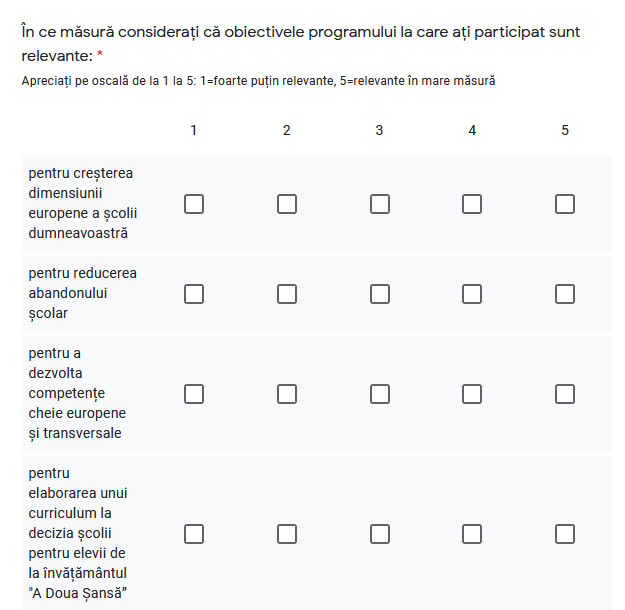 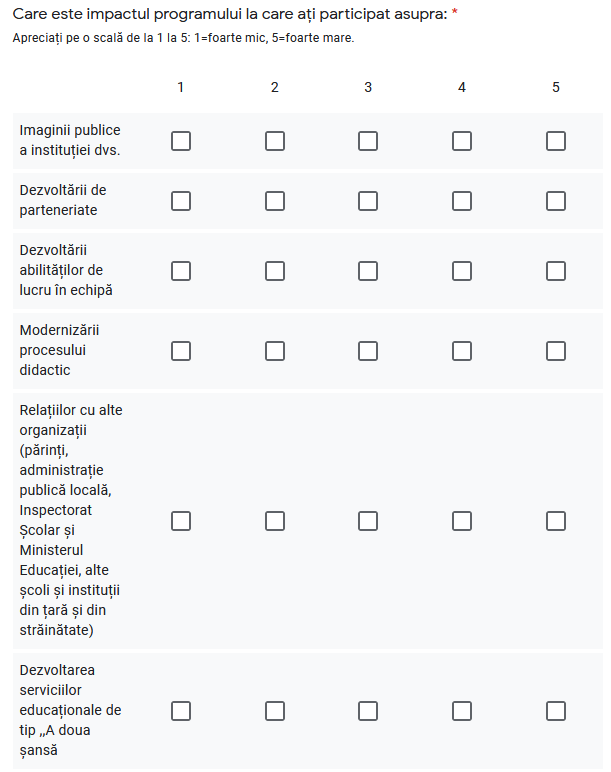 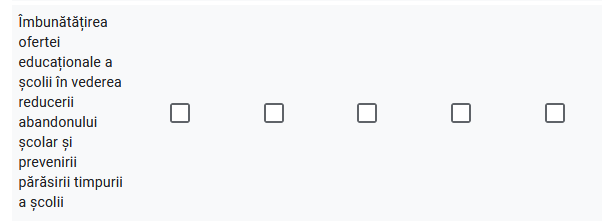 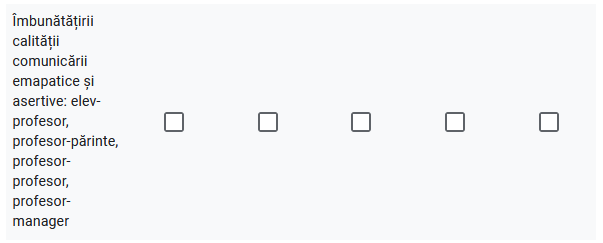 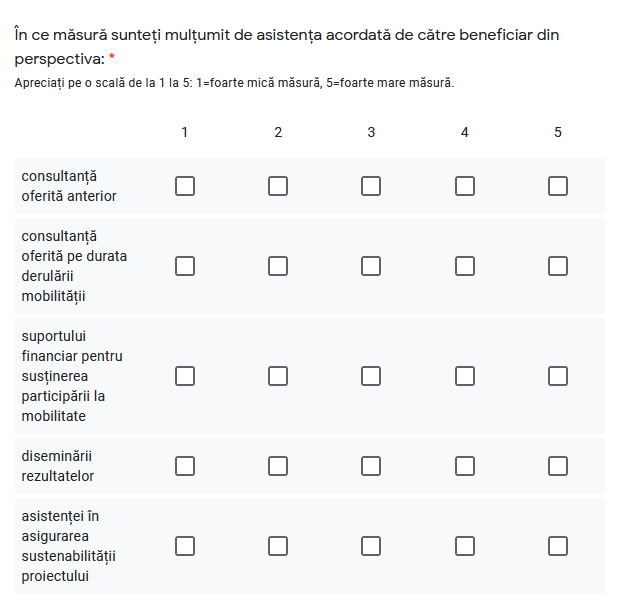 